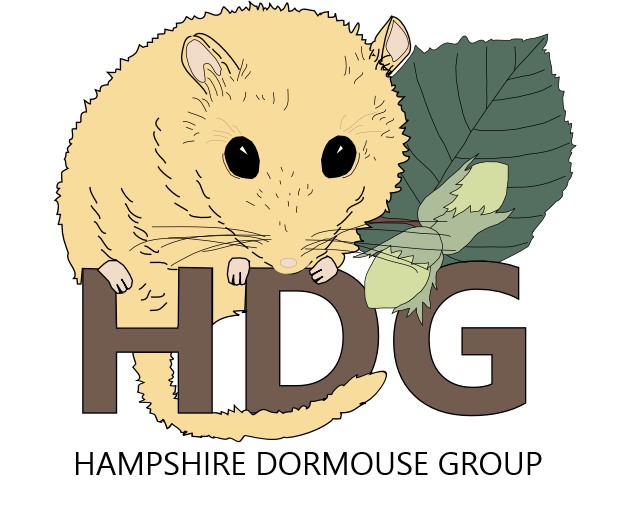 TRAINING BOOKING FORMIf you need or would prefer to pay by other methods, please send us a message when returning your form.Forms to be returned to: Kathryn.Steele@outlook.comCourse TitleDormouse Ecology and Conservation Training CourseDormouse Ecology and Conservation Training CourseDormouse Ecology and Conservation Training CourseDormouse Ecology and Conservation Training CourseDate7th 14th  & 21st March7th 14th  & 21st March7th 14th  & 21st March7th 14th  & 21st MarchVenueMS TeamsMS TeamsMS TeamsMS TeamsStart Time 7pm (1900)7pm (1900)7pm (1900)7pm (1900)Length3 X 2 hrs3 X 2 hrs3 X 2 hrs3 X 2 hrsCost Member£20Non-Member£30Please Complete the Information BelowPlease Complete the Information BelowPlease Complete the Information BelowPlease Complete the Information BelowPlease Complete the Information BelowNameE-mailPhone (mobile)Member StatusMemberNon-MemberPaymentPaymentPaymentPaymentPaymentBank TransferAccount Name:Hampshire Dormouse GroupHampshire Dormouse GroupHampshire Dormouse GroupBank TransferBank:Co-operative BankCo-operative BankCo-operative BankBank TransferAccount Number:657178466571784665717846Bank TransferSort Code:08-92-9908-92-9908-92-99Bank TransferReference: Please use your surname and TCe.g. Fred Bloggs = BLOGGSTCPlease use your surname and TCe.g. Fred Bloggs = BLOGGSTCPlease use your surname and TCe.g. Fred Bloggs = BLOGGSTC